Mehr Töchter, mehr FachleuteSolide Zahlen trotz weltweiter Krisen - Aucotec expandiert weiter Die Aucotec AG, seit 1985 unabhängiger mittelständischer Engineeringsoftware-Entwickler mit Zentrale nahe Hannover, wächst weiter: Pünktlich zum Start des neues Geschäftsjahres, am 1.4.2022, wurde die Tochtergesellschaft Aucotec Netherlands B.V. mit Sitz bei Rotterdam gegründet, die den Benelux-Raum abdecken wird. Aucotec India Private LTd. in Pune folgte zum 1. Mai. „Wir glauben an Vor-Ort-Präsenz und an Asiens enormes Potenzial. Bisher haben uns in Indien und den Niederlanden Partner vertreten, jetzt wollen wir sichtbarer werden, mehr in den Vertrieb investieren und unmittelbarer handeln können“, sagt Vorstandsmitglied Uwe Vogt. Die indische Tochter wird Teil von Aucotecs Asia-Pacific-Schwerpunkt, der als Ressourcen-Pool für diesen Raum ausgeweitet werden soll. In Asien hat Aucotec bereits Gesellschaften in China und Südkorea. Der Anteil der Tochtergesellschaften an Aucotecs Erfolg wächst seit Jahren. Nachdem im vorangegangenen Geschäftsjahr die chinesische Dependance mit rund 70 % Steigerung ihr bestes Ergebnis seit Bestehen erzielte, sind es im aktuell abgelaufenen Jahr die Töchter in Italien (+ 58 %), Südkorea (+ 45 %) und Österreich (+ 15 %), die sich über einen Umsatz-Rekord freuen. Aucotec Shanghai Co., Ltd.  dagegen verzeichnete laut den vorläufigen Zahlen „nur“ das zweitbeste Ergebnis seiner langjährigen Geschichte. Dabei wurde allerdings das wegen coronabedingter Unwägbarkeiten moderat gesteckte Ziel um mehr als 30 % übertroffen.Von Mobility bis Energy InfrastructureDie deutsche Aucotec AG erzielte laut vorläufigem Ergebnis für 2021/22 mit knapp 23 Mio. € Umsatz nicht ganz das des Vorjahres, das nach einem Allzeitrekord 2019/2020 immerhin der zweitbeste Abschluss der Unternehmensgeschichte war. „Die Entwicklung der AG sowie der ganzen Gruppe bewegt sich seit Jahren solide auf einem hohen Niveau, trotz der Belastungen, die uns Corona auferlegt hat und trotz des entsetzlichen Ukraine-Krieges, der den aktuellen Jahresabschluss bereits beeinflusst hat“, sagt Vogt. „Dabei zeigt sich, dass die Bandbreite unserer Plattform Engineering Base (EB), die ein Portfolio für Industrien von Mobility über Process und Electrical Plants bis Energy Infrastructure bietet, genau richtig ist. Denn die Umsätze verteilen sich auf alle vier Bereiche“, so der Vorstand. Zu den größten Erfolgen gehören dabei Aufträge sowohl der Sektoren Energieerzeugung und Schienenfahrzeuge (China) als auch Trucks & Buses, Energieverteilung und Petrochemische Industrie (Europa) sowie vor allem in Österreich und Skandinavien von Pulp-&-Paper-Unternehmen. Weiter investierenAktuell setzt Aucotec daher mit Investitionen in Personal, Qualifizierung und die Tochtergesellschaften weiter auf seine Wachstumsstrategie. Nachdem die Zahl der Beschäftigten seit 2010 bereits um rund 50 % gestiegen war (und der Umsatz um gut 100 %) legte sie jetzt in der Aucotec-Gruppe noch einmal um gut 5 % auf über 240 zu, in China allein um über 10 %. Es sei nicht bloß ein Schlagwort, wenn die Mitarbeitenden als größtes „Pfund“ bezeichnet würden, betont Uwe Vogt. Ihr Engagement und ihre Flexibilität hätten dafür gesorgt, dass es kaum Performance-Einbußen durch Corona gab – trotz starker Einschränkung von Reisen und „echten“ Begegnungen. „Wir überzeugen immer auch durch Aucotecs Persönlichkeit. Dass das nur per Video sogar auch bei ganz neuen Kunden funktioniert hat, zeigt, was für ein großartiges Team wir haben“, lobt Vorstand Vogt.Links zum Bildmaterial*: (Bild: AUCOTEC AG | Link)  (Bild: Mitsubishi Electric | Link)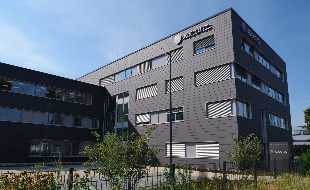 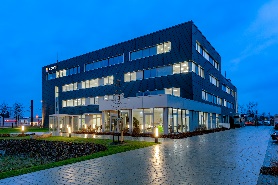 BU: Die Aucotec AG, seit 1985 unabhängiger mittelständischer Engineeringsoftware-Entwickler mit Zentrale in Hannover, wächst weiter.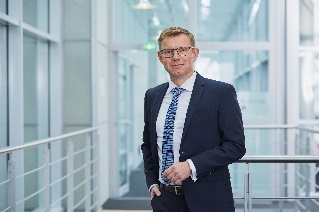 BU: „Wir überzeugen immer auch durch Aucotecs Persönlichkeit. Dass das nur per Video sogar bei ganz neuen Kunden funktioniert hat, zeigt, was für ein großartiges Team wir haben.“Uwe Vogt, Aucotec-Vorstand  | © AUCOTEC AG*Diese Bilder sind durch Copyright geschützt. Sie dürfen zu redaktionellen Zwecken im Zusammenhang mit Aucotec verwendet werden.___________________________________________________________________________Die Aucotec AG entwickelt Engineering-Software für den gesamten Lebenszyklus von Maschinen, Anlagen und mobilen Systemen – mit mehr als 35 Jahren Erfahrung. Die Lösungen reichen vom Fließbild über die Leit- und Elektrotechnik in Großanlagen bis zum modularen Bordnetz in der Automobilindustrie. Aucotec-Software ist weltweit im Einsatz. Neben der Zentrale in Hannover gehören sechs weitere Standorte in Deutschland sowie Tochtergesellschaften in China, Indien, Südkorea, den Niederlanden, Frankreich, Italien, Österreich, Polen, Schweden, Norwegen und den USA zur Aucotec-Gruppe. Darüber hinaus sichert ein globales Partner-Netzwerk lokalen Support.Bei Abdruck bitten wir um ein Belegexemplar. Vielen Dank!AUCOTEC AG, Hannoversche Straße 105, 30916 Isernhagen, www.aucotec.com Presse- und Öffentlichkeitsarbeit, Johanna Kiesel (johanna.kiesel@aucotec.com, +49(0)511-6103186)überall auf der Welt.